Elintarvikelain (297/2021) mukaan toimijan, joka saattaa markkinoille elintarvikkeen kanssa kosketukseen joutuvia materiaaleja ja tarvikkeita, on tehtävä ilmoitus toimipaikastaan ja siellä harjoitettavasta toiminnasta. Ilmoitus tehdään toimipaikan sijaintikunnan valvontaviranomaiselle. Jos toimijalla on toimintaa useilla paikkakunnilla, lähetetään ilmoitus kunkin sijaintikunnan viranomaiselle erikseen. Ilmoitusvelvollisuuden piirissä ovat kontaktimateriaalien ja tarvikkeiden valmistuksessa käytettävien materiaalien ja tarvikkeiden valmistajat, varsinaisten kontaktimateriaalien valmistajat, kontaktimateriaalien tukkukauppaa harjoittavat toimijat (ei vähittäiskauppa) sekä kontaktimateriaalien sisämarkkinatuontia EU-alueelta tai tuontia EU-alueen ulkopuolelta harjoittavat toimijat ja vastaavat vientiä harjoittavat toimijat. Ilmoitus on lähetettävä toimipisteen terveystarkastajalle. Ilmoituksesta ei tehdä erillistä päätöstä. Terveystarkastaja ottaa toimijaan yhteyttä, mikäli on tarvetta lisäselvityksiin. Toiminnassa tapahtuvista olennaisista muutoksista tulee myös ilmoittaa terveystarkastajalle. Ilmoitus	 Toimipaikasta ja siellä harjoitettavasta toiminnasta	 Toiminnan olennaisesta muuttamisesta (toimijan vaihtuminen, toimintatyypin muutos, toiminnan lopettaminen)	Lyhyt kuvaus toiminnan olennaisesta muuttamisesta      Toimija täyttää soveltuvin osin Henkilötiedot rekisteröidään Uudenkaupungin ympäristöterveydenvalvonnan tietojärjestelmään. Järjestelmän rekisteriseloste on nähtävissä terveystarkastajilla.UUDENKAUPUNGIN KAUPUNKI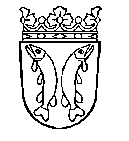 Ympäristöterveydenhuolto Pankkitie 1, 23600 Kalanti Virastotie 1, 23100 Mynämäki                     terveystarkastaja@uusikaupunki.fi                    (02) 845 151 (vaihde)                       www.uusikaupunki.fiILMOITUS kunnan elintarvikevalvontaviranomaiselle elintarvikelain (297/2021) 10 §:n mukaisesta toimipaikasta ja toiminnastaELINTARVIKKEEN KANSSA KOSKETUKSEEN JOUTUVAT MATERIAALIT JA TARVIKKEET DNro ja saapumispäivämäärä (viranomainen täyttää)1. ToimijaToimijan nimiToimijan nimiY-tunnus (tai sen puuttuessa) henkilötunnus)1. ToimijaOsoite, postinumero ja -toimipaikkaKotikuntaPuhelin1. ToimijaYhteyshenkilö tai vastuuhenkilöYhteyshenkilö tai vastuuhenkilöPuhelin1. ToimijaSähköpostiosoiteSähköpostiosoiteSähköpostiosoite2. ToimipaikkaToimipaikan nimiToimipaikan nimi2. ToimipaikkaOsoite, postinumero ja -toimipaikkaKotikuntaPuhelin2. ToimipaikkaYhteyshenkilö tai vastuuhenkilöYhteyshenkilö tai vastuuhenkilöPuhelin2. ToimipaikkaSähköpostiosoiteSähköpostiosoiteSähköpostiosoite3. Toiminnan arvioitu aloittamispäivä4. Toimintatyyppi Valmistus/jalostus    Maahantuonti (kolmasmaa tai sisämarkkina)    Jakelu/markkinointi Valmistus/jalostus    Maahantuonti (kolmasmaa tai sisämarkkina)    Jakelu/markkinointi Valmistus/jalostus    Maahantuonti (kolmasmaa tai sisämarkkina)    Jakelu/markkinointi5. Toiminnan tarkennuksetValitse käsiteltävät kontaktimateriaalit annetuista vaihtoehdoista (asetus (EY) N:ro 1935/2004). Voit valita useita vaihtoehtoja laittamalla rastin valintaruutuun. Tarvittaessa alleviivaa se kontaktimateriaali, joka on pääasiallisin vaihtoehto.Valitse käsiteltävät kontaktimateriaalit annetuista vaihtoehdoista (asetus (EY) N:ro 1935/2004). Voit valita useita vaihtoehtoja laittamalla rastin valintaruutuun. Tarvittaessa alleviivaa se kontaktimateriaali, joka on pääasiallisin vaihtoehto.5. Toiminnan tarkennukset  1. Aktiiviset ja älykkäät materiaalit ja tarvikkeet  2. Liimat  3. Keramiikka  4. Korkki  5. Kumi  6. Lasi  7. Ioninvaihtohartsit  8. Metallit ja metalliseokset  9. Paperi ja kartonki  10. Muovit   11. Painovärit  12. Regeneroitu selluloosa (= sellofaani)  13. Silikonit  14. Tekstiilit  15. Lakat ja pinnoitteet  16. Vahat  17. Puu  18. Muu6. Toiminnan tarkennukset jatkuuValitse toimintatyypin tarkennus annetuista vaihtoehdoista. Voit valita useita vaihtoehtoja. Anna tarkennus toimintatyypeittäin. Kirjoita toimintatyyppiä kuvaava numero (katso kohta 4) tarkennuksen kohdalle. Jos esimerkiksi valmistatte paperia ja jalostatte sitä koteloiksi, rastitatte sekä Valmistus että Jalostus, ja kirjoitatte molemmille riveille numero 9. Pikkulapsille (0-3 v) tarkoitettuja kontaktimateriaaleja, mitä?       Vientiä, mihin?        Kierrätysmateriaalien käyttöä, mitä?       Pintabiosidien käyttöä, mitä?       Dual use lisäaineiden käyttöä, mitä?      Omavalvontasuunnitelma    sertifioitu laadunhallintajärjestelmä, mikä?      Valitse toimintatyypin tarkennus annetuista vaihtoehdoista. Voit valita useita vaihtoehtoja. Anna tarkennus toimintatyypeittäin. Kirjoita toimintatyyppiä kuvaava numero (katso kohta 4) tarkennuksen kohdalle. Jos esimerkiksi valmistatte paperia ja jalostatte sitä koteloiksi, rastitatte sekä Valmistus että Jalostus, ja kirjoitatte molemmille riveille numero 9. Pikkulapsille (0-3 v) tarkoitettuja kontaktimateriaaleja, mitä?       Vientiä, mihin?        Kierrätysmateriaalien käyttöä, mitä?       Pintabiosidien käyttöä, mitä?       Dual use lisäaineiden käyttöä, mitä?      Omavalvontasuunnitelma    sertifioitu laadunhallintajärjestelmä, mikä?      7. Pääasiallisin käyttötarkoitusValitse kontaktimateriaalin käyttötarkoitus annetuista vaihtoehdoista. Voit valita useita vaihtoehtoja.Valitse kontaktimateriaalin käyttötarkoitus annetuista vaihtoehdoista. Voit valita useita vaihtoehtoja.7. Pääasiallisin käyttötarkoitus Elintarvikkeiden pakkausmateriaalit Elintarviketeollisuuden tuotantolaitteet ja-välineet Elintarvikkeen säilytykseen tarkoitetut tarvikkeet Keittiölaitteet, astiat, välineet ja vastaavat Muu, mikä?      8. Toiminnan laajuutta kuvaava tietoTuotantomäärä  < 100 kpl/vuosi tai < 10 000 kg/vuosi 100-1000 kpl/vuosi  tai 10000 -  1 milj. kg/vuosi > 1000 kpl/vuosi tai  > 1 milj.. kg/vuosi Liikevaihto < 2 milj. €/vuosi 2-10 milj. €/vuosi > 10 milj.€/vuosiTuotanto- ja varastotilojen pinta-ala  < 100 m2 100-500 m2 > 500 m2 Ei varastotiloja (maahantuojat, joilla ei ole omia varastotiloja Suomessa)Henkilöstön määrä  < 15 15-100 > 1009. Toimijan allekirjoitus ja nimenselvennysPaikka	PäivämääräAllekirjoitus ja nimenselvennysIlmoitus toimitetaan Uudenkaupungin kaupungin ympäristöterveydenhuoltoon.      Ilmoitus toimitetaan Uudenkaupungin kaupungin ympäristöterveydenhuoltoon.      Ilmoitus toimitetaan Uudenkaupungin kaupungin ympäristöterveydenhuoltoon.      Viranomainen täyttää Viranomainen täyttää Viranomainen täyttää Ilmoitus on täytetty asianmukaisesti kyllä	 ei_____/_____  20 ______Viranhaltijan allekirjoitusLisätietoja on pyydetty_____/_____  20 _____Viranhaltijan allekirjoitus Pyydetyt lisätiedot on saatu_____/_____  20 ______Viranhaltijan allekirjoitusTieto ilmoituksen vastaanottamisesta on lähetetty toimijalle _____/_____  20 ______Tieto ilmoituksen vastaanottamisesta on lähetetty toimijalle _____/_____  20 ______Tieto ilmoituksen vastaanottamisesta on lähetetty toimijalle _____/_____  20 ______Järjestelmästä saatu tarkastustiheys  0,35 krt/vuosi    0,5 krt/vuosi    1 krt/vuosiJärjestelmästä saatu tarkastustiheys  0,35 krt/vuosi    0,5 krt/vuosi    1 krt/vuosiJärjestelmästä saatu tarkastustiheys  0,35 krt/vuosi    0,5 krt/vuosi    1 krt/vuosi